Požiadavky na prvky rastlinných pasov(VN KOM 2017/2313)Vzory rastlinných pasov Prvky rastlinného pasu sa musia usporiadať do tvaru obdĺžnika alebo štvorca a musia byť čitateľné bez použitia vizuálnej pomoci. Musia byť ohraničené čiarou alebo inak jasne oddelené od akéhokoľvek textu alebo obrázkov tak, aby boli jasne viditeľné a rozpoznateľné.Technická špecifikácia: veľkosť rastlinných pasov, spôsob ohraničenia, pomery veľkosti prvkovštýl písma použitý vo vzoroch slúži iba ako príklad.Vlajka Únie sa môže vytlačiť farebne alebo čierno-bielo, s bielymi hviezdami na čiernom pozadí alebo naopak.Farebné variácie vlajky Únie: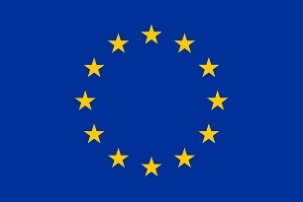 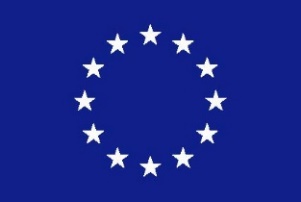 Čiernobiele variácie vlajky Únie: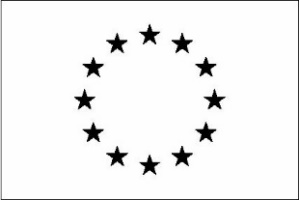 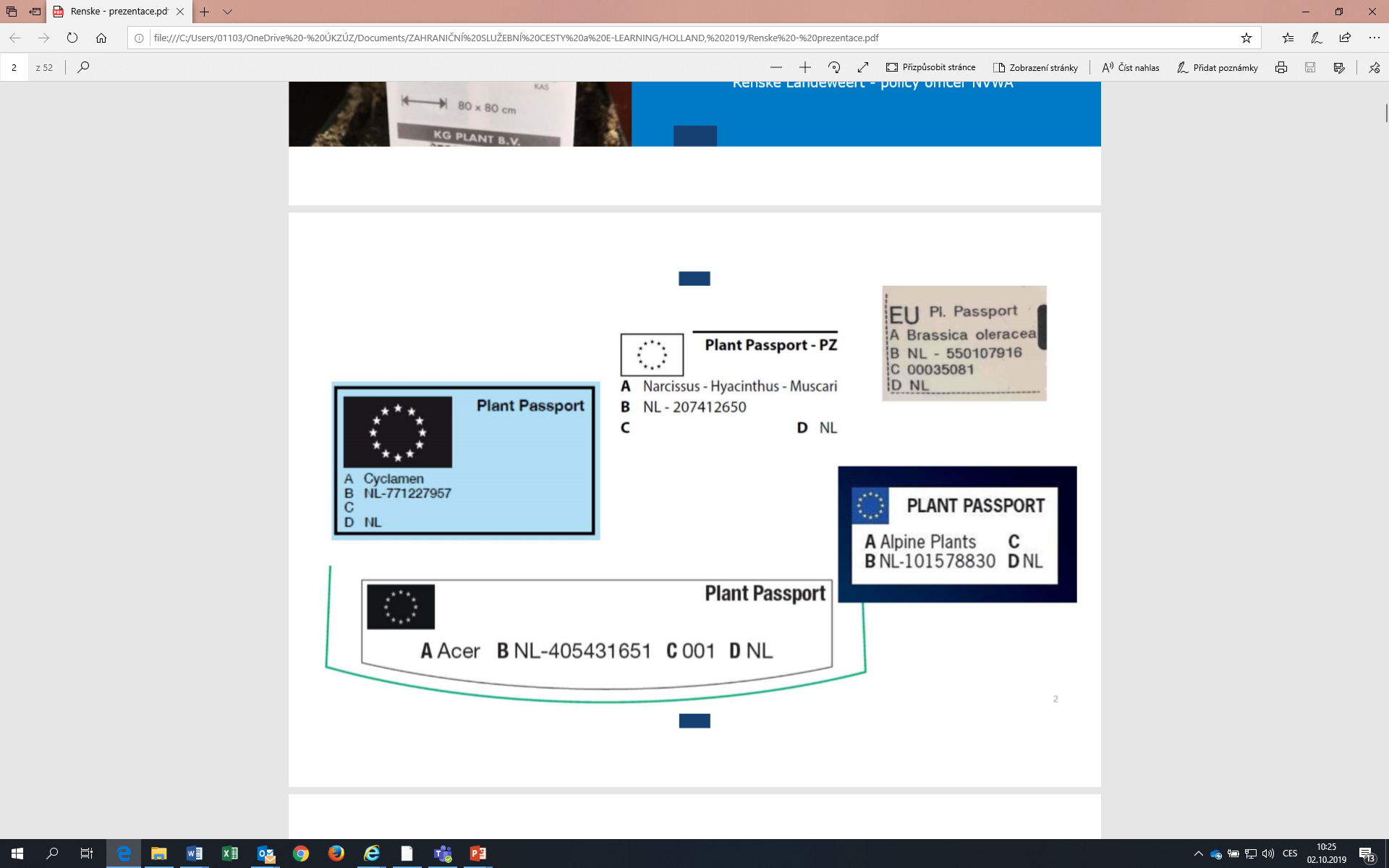 Slovné spojenie „Plant Passport“ alebo „Plant Passport – PZ“ v angličtine a v prípade potreby v jednom z úradných jazykov Únie, ktorý sa má oddeliť lomkou.Vysvetlivky:A – Botanický názov dotknutého rastlinného druhu alebo taxónu v prípade rastlín a rastlinných produktov, prípadne názov dotknutého predmetu, a nepovinne názov odrody.B - registračné číslo v tvare „SK – xxxx“C - kód vysledovatelnosti – určuje si profesionálny prevádzkovateľD - kód členského státu Únie alebo kód tretej krajiny pôvoduXXX pre rastlinné pasy určené na uvedenie do chránenej zóny – vedecký názov karanténneho  škodcu  chránenej zóny alebo EPPO kódy osobitne pridelené týmto škodcom  uvedie sa pod text Rastlinný pas  – CHZ / Plant Passport – PZNa premiestňovanie rastlín, rastlinných produktov a iných predmetov existujú 4 typy rastlinných pasov:RP na území Únie VN KOM (EÚ) 2017/2313 (časť A);RP do chránených zón a v rámci chránených zón VN KOM (EÚ) 2017/2313 (časť B);RP na území Únie spojený s certifikačnou náveskou VN KOM (EÚ) 2017/2313 (časť C);RP do chránených zón a v rámci chránených zón spojený s certifikačnou náveskou VN KOM (EÚ) 2017/2313 (časť D).Nižšie sú uvedené konkrétne príklady typov RP.I. Príklad rastlinného pasu určeného na premiestňovanie na území Únie, ako sa uvádza v článku 1 ods. 1 podľa VN KOM (EÚ) 2017/2313 (časť A):II. Príklad rastlinného pasu na uvedenie do CHZ a premiestňovanie v nej, ako sa uvádza v článku 1 ods. 2 podľa VN KOM (EÚ) 2017/2313 (časť B):Slovné spojenie „Plant Passport – PZ“ v angličtine a v prípade potreby v jednom z úradných jazykov Únie, ktorý sa má oddeliť lomkou.XXX pre rastlinné pasy určené na uvedenie do CHZ – vedecký názov KŠ  CHZ alebo EPPO kódy osobitne pridelené týmto škodcom – uvedie sa pod text Rastlinný pas – CHZ / Plant Passport – PZIII. a IV. Rastlinné pasy, ktoré sú zároveň certifikačnou náveskou (časť C a časť D) platí, že musia obsahovať:vlajku Únie aslovné spojenie „Plant Passport“ alebo „Plant Passport – PZ“ v angličtine a v prípade potreby v jednom z úradných jazykov Únie, ktorý sa má oddeliť lomkou plusinformácie požadované v úradnej náveske pre osivá alebo iný množiteľský materiál príslušne uvedené v článku 10 ods. 1 smernice Rady 66/401/EHS(2), článku 10 ods. 1 smernice Rady 66/402/EHS(3), článku 10 ods. 1 smernice Rady 68/193/EHS(4), článku 12 smernice Rady 2002/54/ES(5), článku 28 ods. 1 smernice Rady 2002/55/ES(6), článku 13 ods. 1 smernice Rady 2002/56/ES(7) a v článku 12 ods. 1 smernice Rady 2002/57/ES(8) alebo v náveske pre predzákladný, základný alebo certifikovaný materiál, ako sa uvádza v článku 9 ods. 1 písm. b) smernice Rady 2008/90/ES(9).Rastlinný pas je umiestnený na spoločnej náveske bezprostredne nad certifikačnou náveskou a má rovnakú šírku ako úradná náveska.(2) Smernica Rady 66/401/EHS zo 14. júna 1966 o uvádzaní osiva krmovín na trh (Ú. v. ES 125, 11.7.1966, s. 2298/66).(3) Smernica Rady 66/402/EHS zo 14. júna 1966 týkajúca sa obchodovania s osivom obilnín (Ú. v. ES 125, 11.7.1966, s. 2309/66).(4) Smernica Rady 68/193/EHS z 9. apríla 1968 o obchodovaní s materiálom na vegetatívne rozmnožovanie viniča (Ú. v. ES L 93, 17.4.1968, s. 15).(5) Smernica Rady 2002/54/ES z 13. júna 2002 o obchodovaní s osivom repy (Ú. v. ES L 193, 20.7.2002, s. 2).(6) Smernica Rady 2002/55/ES z 13. júna 2002 o obchodovaní s osivom zelenín (Ú. v. ES L 193, 20.7.2002, s. 33).(7) Smernica Rady 2002/56/ES z 13. júna 2002 o obchodovaní so sadivom zemiakov (Ú. v. ES L 193, 20.7.2002, s. 60).(8) Smernica Rady 2002/57/ES z 13. júna 2002 o obchodovaní s osivom olejnín a priadnych rastlín (Ú. v. ES L 193, 20.7.2002, s. 74).(9) Smernica Rady 2008/90/ES z 29. septembra 2008 o uvádzaní množiteľského materiálu ovocných drevín a ovocných drevín určených na výrobu ovocia do obehu (Ú. v. EÚ L 267, 8.10.2008, s. 8).Veľkosť, tvar a farebné odlíšenie sa riadi legislatívou o osivách.Návesky na obaloch s osivom rastlín musia byť farebne odlíšené podľa kategórie a generácie osiva, podľa jednotlivých nariadení vlády SR (uvedené sú článku 1 - Účel, legislatíva a cieľ),  ktorým sa ustanovujú požiadavky na uvádzanie množiteľského materiálu na trh.Náveska musí byť:a) biela s uhlopriečnym fialovým pásom pre predzákladné osivo,b) biela pre základné osivo,c) modrá pre certifikované osivo prvej generácie množenia,d) červená pre certifikované osivo následných generácií množenia,e) hnedá pre obchodné osivo a pre osivo odrôd, ktoré nie je registrované, hnedá pre sadivo zemiakov neregistrovanej odrody zemiakov uvádzané na trh hnedá pre osivo zelenín neregistrovaných odrôd, hnedá pre množiteľský materiál viniča dodávaný podľa § 9 ods. 2 a pre množiteľský materiál viniča uvádzaný na trh, ktorý spĺňa menej prísne požiadavky,f) sivá pre nie konečne certifikované osivo,g) modrá s uhlopriečnym zeleným pásom pre osivo združenej odrody,h) žltá pre konformný CAC materiál,i) tmavožltá pre štandardný množiteľský materiál (S) a tmavožltá pre štandardné osivo zelenín,j) zelená pre zmesi osív krmovín, obilnín.III. Príklad rastlinného pasu na premiestňovanie na území Únie spolu s certifikačnou náveskou, ako sa uvádza v článku 1 ods. 3 nariadenia VN KOM (EÚ) 2017/2313 (časť C):IV. Príklad rastlinného pasu na uvedenie do chránenej zóny a premiestňovanie v nej spolu s certifikačnou náveskou, ako sa uvádza v článku 1 ods. 4 VN KOM (EÚ) 2017/2313 (časť D):VZORY RP PRE LESNÉ DREVINYSprievodný list reprodukčného materiálu  lesných drevín vypracoval ÚKSÚP, OOR v spolupráci s MPRV SR, NLC Zvolen a Združením lesných škôlkarov SR.Zoznam druhov lesných drevín a ich krížencov určených na umelú obnovu lesa a zalesňovanie a na iné lesnícke účely je uvedený v prílohe č. 1 k zákonu č. 138/2010 Z. z. –  Zákon o lesnom reprodukčnom materiáli.Vzory a šablóny rastlinných pasov sú uvedené na stránke ÚKSÚP vo formáte word s koncovkou doc.Rastlinný pas / Plant Passport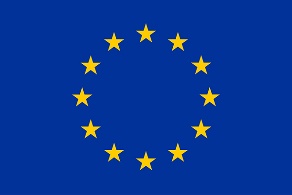 A xxxB SK – xxxxC xxxD XXRastlinný pas / Plant PassportA xxx                               B           SK – xxxx                C xxxx                      D XXRastlinný pas – CHZ / Plant Passport – PZXXXA xxxB SK – xxxxC xxxD XXRastlinný pas – CHZ / Plant Passport – PZXXXA  xxxxx                      B  SK – xxxx          C  xxxxx                    D  XXRastlinný pas / Plant PassportÚKSÚPPravidlá a normy EÚEU rules and standards              ÚSTREDNÝ KONTROLNÝ A SKÚŠOBNÝ ÚSTAV                                                               POĽNOHOSPODÁRSKY V BRATISLAVEDRUH:SpeciesČÍSLO DÁVKY:Lot reference NoKRAJINA PÔVODU:Country of productionODRODA:VarietyKATEGÓRIA:                            GENERÁCIA:Category                                                   ClassČÍSLO NÁVESKY:Label numberHMOTNOSŤ:WeightBALENIE /mesiac a rok/:Sealing /month, year/ĎALŠIE ÚDAJE:Other informationRastlinný pas  – CHZ / Plant Passport – PZ                                 XXXÚKSÚPPravidlá a normy EÚEU rules and standards              ÚSTREDNÝ KONTROLNÝ A SKÚŠOBNÝ ÚSTAV                                                               POĽNOHOSPODÁRSKY V BRATISLAVEDRUH:Species:ČÍSLO DÁVKY:Lot reference No:KRAJINA PÔVODU:Country of production:ODRODA:Variety:KATEGÓRIA:                            GENERÁCIA:Category:                                    Class:ČÍSLO NÁVESKY:Label number:HMOTNOSŤ:Weight:BALENIE /mesiac a rok/:Sealing /month, year/:ĎALŠIE ÚDAJE:Other information: